Publicado en Guadalajara, Jalisco. el 30/10/2020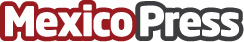 Descubriendo el internet de las cosas La interacción humano - dispositivos inteligentes se ha incrementado de manera exponencial por lo fácil que es ahora compartir datos entre varios aparatos electrónicos.Datos de contacto:Luis Connecter800 777 5483Nota de prensa publicada en: https://www.mexicopress.com.mx/descubriendo-el-internet-de-las-cosas_1 Categorías: E-Commerce Ciberseguridad Dispositivos móviles http://www.mexicopress.com.mx